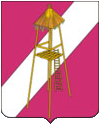 АДМИНИСТРАЦИЯ СЕРГИЕВСКОГО СЕЛЬСКОГО ПОСЕЛЕНИЯ КОРЕНОВСКОГО РАЙОНАПОСТАНОВЛЕНИЕ10 декабря 2012 года                 		                                                  № 145ст. СергиевскаяОб утверждении целевой программы по созданию условий  для развития малого и среднего предпринимательства на территории Сергиевского сельского поселения Кореновского района на 2013 годВ соответствии с Федеральным законом от 24 июля 2007года № 209-ФЗ «О развитии малого и среднего предпринимательства в Российской Федерации, Федерального закона от 06 октября 2003 года № 131 – ФЗ «Об общих принципах организации местного самоуправления в Российской Федерации» и  в целях создания условий для развития малого и среднего предпринимательства на   территории    Сергиевского    сельского    поселения  Кореновского  района,       п о с т а н о в л я ю: 1.Утвердить целевую программу по созданию условий для развития  малого и среднего предпринимательства на территории Сергиевского сельского поселения Кореновского района на 2013 год (прилагается).2. Финансовому отделу администрации Сергиевского сельского поселения Кореновского района (Бундюк) осуществлять финансирование расходов на реализацию указанной программы в пределах средств, утвержденных в бюджете Сергиевского сельского поселения на эти цели.3.Настоящее постановление обнародовать в установленных местах для обнародования муниципальных правовых актов Сергиевского сельского поселения Кореновского района.4.Контроль за выполнением настоящего постановления оставляю за собой.5.Постановление вступает в силу со дня его обнародования.ГлаваСергиевского сельского поселенияКореновского района                                                                     С.А.БасеевПроект подготовлен и внесен:финансовым отделом администрацииСергиевского сельского поселенияКореновского районаначальник финансового отдела                                                     Л.Г.БундюкПАСПОРТЦелевой Программы по созданию условий для развития  малого и среднего предпринимательства на территории Сергиевского  сельского поселения Кореновского района на 2013 год1. Общие положения	Настоящая Программа разработана в соответствии с Федеральным законом от 06 октября 2003 года № 131-ФЗ «Об общих принципах организации местного самоуправления в Российской Федерации», Федеральным законом от 24 июля 2007года № 209-ФЗ «О развитии малого и среднего предпринимательства в Российской Федерации», Закона Краснодарского края от 04 апреля 2008 года  № 1448-КЗ «О развитии малого и среднего предпринимательства в Краснодарском крае».	В соответствии с  Федеральным законом от 06 октября 2003 года №131-ФЗ «Об общих принципах организации местного самоуправления в Российской Федерации» к полномочиям органов местного самоуправления относятся вопросы содействия развитию малого предпринимательства.	С 1 января 2008 года в связи с принятием Федерального закона от 24 июля 2007 года №209-ФЗ «О развитии малого и среднего предпринимательства в Российской Федерации» к полномочиям органов местного самоуправления отнесено создание условий для развития малого и среднего предпринимательства. Критерии отнесения субъектов хозяйственной деятельности к субъектам малого и среднего предпринимательства определены данным законом.	Цели и основные задачи настоящей Программы направлены на создание условий для развития малого и среднего предпринимательства на территории Сергиевского сельского поселения Кореновского района. 	Программа определяет перечень мероприятий, направленных на достижение  целей в области развития малого и среднего предпринимательства на территории Сергиевского сельского поселения Кореновского района, объемы и источники их финансирования, ответственных за реализацию мероприятий, показатели результативности деятельности.	Программа разработана с учетом целей и направлений развития Сергиевского сельского поселения Кореновского района, определенных в Стратегии социально-экономического развития Сергиевского сельского поселения Кореновского района на 2008-2020 годы.2. Содержание проблемы и обоснование необходимости ее решения программными методами	Малый и средний бизнес играет важную роль в решении экономических и социальных задач Сергиевского сельского поселения Кореновского района, так как способствует созданию новых рабочих мест, насыщению потребительского рынка товарами и услугами, формированию конкурентной среды, обеспечивает экономическую самостоятельность населения сельского поселения, стабильность налоговых поступлений. Развитие предпринимательства является одной из приоритетных задач социально-экономического развития Сергиевского сельского поселения Кореновского района.	Несмотря на положительные тенденции развития малого и среднего предпринимательства, проблемы, препятствующие развитию бизнеса, остаются. 	Основной проблемой, препятствующей развитию их бизнеса, является недостаток как собственных, так и заемных финансовых средств для расширения деятельности. Основная часть предпринимателей не пользуется кредитными и заемными средствами, прежде всего, из-за отсутствия у малых предприятий необходимого обеспечения и кредитных историй. Традиционно коммерческие банки считают малый бизнес достаточно трудоемким в обслуживании, высокорискованным и относительно низкодоходным. 	Сдерживают развитие малого и среднего предпринимательства и имущественные вопросы. В настоящее время лишь немногие малые предприятия имеют собственное помещение и оборудование. Есть проблемы и в получении земельных участков в собственность. Существуют проблемы в получении разрешительных документов, необходимых для открытия и развития собственного дела. 	Более половины предпринимателей для принятия управленческих и коммерческих решений нуждаются в информации о различных аспектах ведения бизнеса.	Проблема информационного обеспечения малого бизнеса может быть решена как с использованием таких традиционных форм как очное консультирование и тематические (специализированные) печатные издания, так и с применением современных Интернет - технологий. 	С целью формирования условий для развития малого и среднего предпринимательства на территории Сергиевского сельского поселения Кореновского района  необходимо объединение усилий и согласованность действий органов местного самоуправления Сергиевского сельского поселения Кореновского района, организаций, образующих инфраструктуру поддержки малого и среднего предпринимательства, субъектов малого и среднего предпринимательства Сергиевского сельского поселения. Результатом взаимодействия должно стать развитие нормативно-правовой базы, регулирующей предпринимательскую деятельность, информационной базы и финансовых механизмов поддержки малого и среднего предпринимательства.	Реализация мер по содействию развитию малого и среднего предпринимательства в Сергиевском сельском поселении Кореновского района требует комплексного и последовательного подхода, который предполагает использование программно-целевых методов, обеспечивающих увязку реализации мероприятий Программы по срокам, ресурсам, исполнителям, а также организацию процесса контроля.3. Основные цели и задачи Программы 	Основными целями Программы являются:	- содействие развитию малого и среднего предпринимательства на территории Сергиевского сельского поселения Кореновского района;	- оказание содействия субъектам малого и среднего предпринимательства Сергиевского сельского поселения Кореновского района  в продвижении производимых ими товаров (работ, услуг);- обеспечение занятости и развитие самозанятости населения  Сергиевского сельского поселения Кореновского района;увеличение доли производимых субъектами малого и среднего предпринимательства товаров (работ, услуг) в объеме производимой предприятиями Сергиевского сельского поселения Кореновского района продукции;	- достижение баланса интересов бизнеса и уровня налогообложения для субъектов малого и среднего предпринимательства Сергиевского сельского поселения Кореновского района;	Достижение поставленных целей предлагается реализовать на принципах межведомственного взаимодействия органов местного самоуправления Сергиевского сельского поселения Кореновского района  с органами исполнительной  власти Кореновского района, общественными объединениями и некоммерческими организациями предпринимателей, субъектами малого и среднего предпринимательства.	Задачи, которые необходимо решить для достижения поставленных целей:	- создание благоприятных условий для развития малого и среднего предпринимательства в Сергиевском сельском поселении Кореновского района;	- развитие инфраструктуры поддержки субъектов малого и среднего предпринимательства в Сергиевском сельском поселении;	- имущественная поддержка субъектов малого и среднего предпринимательства и организаций, образующих инфраструктуру поддержки субъектов малого и среднего предпринимательства Сергиевского сельского поселения Кореновского района;	- информационная поддержка субъектов малого и среднего предпринимательства Сергиевского сельского поселения Кореновского района, образующих инфраструктуру поддержки субъектов малого и среднего предпринимательства Кореновского района;	- консультационная и организационная поддержка субъектов малого и среднего предпринимательства;  	- пропаганда (популяризация) предпринимательской деятельности.4. Срок реализации ПрограммыСрок реализации Программы – 2013 годы.5. Система программных мероприятийТаблица 1Перечень мероприятий
Целевой Программы по созданию условий для развития малого и среднего предпринимательства на территории Сергиевского сельского поселения Кореновского района  на 2013 год6. Ресурсное обеспечение Целевой Программы	Объемы и источники финансирования Целевой Программы определяются Перечнем мероприятий Целевой Программы. Предполагаемая сумма финансирования мероприятий Целевой Программы из бюджета Сергиевского сельского поселения Кореновского района составляет 5,0 тыс. рублей.	Финансирование мероприятий Целевой Программы осуществляется согласно выделенным средствам из бюджета  Сергиевского сельского поселения Кореновского района.7. Организация управления (механизм реализации) Целевой Программой	Механизм реализации Целевой Программы – это система программных мероприятий скоординированных по срокам, объему финансирования и ответственным исполнителям, обеспечивающих достижение намеченных результатов.	Заказчиком Целевой Программы является Совет Сергиевского сельского поселения Кореновского района, в задачи, которой входит организация выполнения мероприятий Целевой Программы и координация взаимодействия исполнителей.        Выполнение мероприятий Целевой Программы осуществляется в соответствии с требованиями Федерального закона от 24 июля 2007 года №209-ФЗ «О развитии малого и среднего предпринимательства в Российской Федерации».	В соответствии с ч.6 ст.14 Федерального закона от 24 июля 2007 года №209-ФЗ «О развитии малого и среднего предпринимательства в Российской Федерации» Целевой Программой определены сроки рассмотрения обращений субъектов малого и среднего предпринимательства (Приложение №1).	Программой определены требования к организациям образующим инфраструктуру поддержки субъектов малого и среднего предпринимательства (ч.3 ст.15 Закона №209-ФЗ) (Приложение №2).	Также в соответствии с ч. 2 ст. Закона № 209-ФЗ «О развитии малого и среднего предпринимательства в Российской Федерации» определены условия и порядок оказания поддержки субъектам малого и среднего предпринимательства и организациям, образующим инфраструктуру поддержки субъектов малого и среднего предпринимательства (Приложение    № 3).8. Контроль за ходом реализации Программы          Контроль за ходом реализации Программы в установленном порядке осуществляется администрацией Сергиевского сельского поселения Кореновского района и Советом Сергиевского сельского поселения Кореновского района.9. Оценка эффективности результатов реализации Программы	Реализация Программы окажет позитивное влияние на экономическую и социальную ситуацию в сельском  поселении в целом, будет способствовать улучшению инвестиционного климата, развитию инфраструктуры сельского поселения, повышению конкурентоспособности субъектов малого и среднего предпринимательства и улучшению качества предоставляемых услуг.	В рамках реализации Программы предполагается создать условия для обеспечения стабильной занятости населения в секторе малого и среднего бизнеса с увеличением числа субъектов малого и среднего предпринимательства в сельском поселении и увеличения налоговых и неналоговых поступлений от субъектов малого и среднего предпринимательства в бюджет Сергиевского сельского поселения Кореновского района.	Эффективность реализации Программы зависит от уровня финансирования мероприятий Программы и их выполнения.Глава Сергиевского сельского поселенияКореновского района                                                                              С.А.Басеев СРОКИ рассмотрения обращений субъектов малого и среднего предпринимательства	Рассмотрение обращений субъектов малого и среднего предпринимательства в администрацию Сергиевского сельского поселения осуществляется в соответствии с Конституцией Российской Федерации, Федеральным Законом от 06 октября 2003 года № 131-ФЗ «Об общих принципах организации местного самоуправления в Российской Федерации», Федеральным Законом от 02 мая 2006 года № 59-ФЗ «О порядке рассмотрения обращений граждан Российской Федерации», Законом Краснодарского края от 28 июня 2007 года № 1270-КЗ «О дополнительных гарантиях реализации права граждан на обращение в Краснодарском крае», Уставом Сергиевского сельского поселения, Кореновского района.	В администрации Сергиевского сельского поселения Кореновского района  рассматриваются обращения субъектов малого и среднего предпринимательства по вопросам, находящимся в ведении администрации Сергиевского сельского поселения Кореновского района  в соответствии с Конституцией Российской Федерации, федеральными законами, законами Краснодарского края и Уставом муниципального образования Кореновский район, Положением «О порядке и сроках рассмотрения обращений граждан в органах местного самоуправления Кореновского района» утвержденным решением Совета муниципального образования Кореновский район Краснодарского края. 	Рассмотрение обращений субъектов малого и среднего предпринимательства осуществляется главой Сергиевского сельского поселения Кореновского района, заместителями главы, начальником общего отдела администрации, работниками администрации Сергиевского сельского поселения Кореновского района.	Рассмотрение обращений субъектов малого и среднего предпринимательства включает рассмотрение письменных обращений граждан и устных обращений граждан, поступивших в ходе личного приема.	Обращение субъектов малого и среднего предпринимательства, поступающее в администрацию Сергиевского сельского поселения Кореновского района регистрируется в общем, отделе администрации Сергиевского сельского поселения Кореновского района.	Срок регистрации обращений субъектов малого и среднего предпринимательства - 1 день.	В случае поступления обращений в день, предшествующий праздничным или выходным дням, регистрация их может производиться в рабочий день, следующий за праздничными или выходными днями.	Рассмотрение обращений субъектов малого и среднего предпринимательства осуществляется в течение 30 дней со дня регистрации письменного обращения, если не установлен более короткий контрольный срок исполнения.	В исключительных случаях срок исполнения может быть продлен, но не более чем на 30 дней, с обязательным уведомлением субъектов малого и среднего предпринимательства о продлении срока рассмотрения обращения.	Глава Сергиевского сельского поселения Кореновского района  при рассмотрении обращений граждан, вправе устанавливать сокращенные сроки рассмотрения отдельных обращений граждан.	В случаях, требующих для решения вопросов, поставленных в обращении, проведения специальной проверки, истребования дополнительных материалов, принятия других мер, сроки рассмотрения обращений граждан могут быть продлены не более чем на 30 дней с сообщением об этом заявителю.	Уведомление о продлении срока рассмотрения обращения (промежуточный ответ) заблаговременно направляется заявителю. Если контроль за рассмотрением обращения установлен вышестоящей организацией, то исполнитель обязан заблаговременно согласовать продление срока рассмотрения обращения.	В случае, если для оказания поддержки субъектам малого и среднего предпринимательства требуется дополнительная информация (консультации соответствующих органов исполнительной власти Кореновского района или контрольно-разрешительных органов), администрация Сергиевского сельского поселения Кореновского района  в течение трех рабочих дней направляет заявление в соответствующий орган исполнительной власти Кореновского района или контрольно-разрешительный орган. В этом случае срок рассмотрения заявления может быть продлен до одного месяца, о чем заявителю должен быть дан промежуточный ответ.	Каждый субъект малого и среднего предпринимательства должен быть проинформирован о решении, принятом по обращению за оказанием поддержки, в течение пяти дней со дня его принятия в соответствии с Федеральным законом.ГлаваСергиевского сельского поселенияКореновского района                                                                     С.А.БасеевТребования к организациям, образующим инфраструктуру поддержки субъектов малого и среднего предпринимательстваГлаваСергиевского сельского поселенияКореновского района                                                                 С.А.БасеевУсловия и порядок оказания поддержки субъектам малого и  среднего предпринимательства и организациям, образующим инфраструктуру поддержки субъектов малого и среднего предпринимательства	Субъекты малого и среднего предпринимательства, претендующие на получение поддержки, должны осуществлять предпринимательскую деятельность на территории  Сергиевского сельского поселения Кореновского района.	Субъектам малого и среднего предпринимательства обеспечивается равный доступ к получению поддержки в соответствии с условиями ее предоставления, установленными программой.	Поддержка может оказываться субъектам малого и среднего предпринимательства, если они:	- соответствуют условиям, установленным статьей 4 Федерального закона  от 24 июля 2007 года № 209-ФЗ «О развитии малого и среднего предпринимательства в Российской Федерации» (далее – Федеральный закон);	- зарегистрированы и осуществляют деятельность на территории  Сергиевского сельского поселения Кореновского района;	- не находятся в стадии приостановления деятельности, реорганизации, ликвидации или банкротства.	Поддержка не может оказываться в отношении субъектов малого и среднего предпринимательства, указанных в пункте 3 статьи 14 Федерального закона.	Поддержка может оказываться организациям, образующим инфраструктуру поддержки малого и среднего предпринимательства, если они:	- соответствуют требованиям, установленным пунктами 1 и 2 статьи 15 Федерального закона;	- зарегистрированы и осуществляют деятельность на  Сергиевского сельского поселения Кореновского района (не включая филиалы и представительства);	- имеют основной вид деятельности, направленный на обеспечение благоприятных условий для развития субъектов малого и среднего предпринимательства на территории Сергиевского сельского поселения Кореновского района;	- не находятся в стадии приостановления деятельности, реорганизации, ликвидации или банкротства;	- не имеют просроченной задолженности по начисленным налогам, сборам и иным обязательным платежам в бюджеты любого уровня или государственные внебюджетные фонды;	- не имеют вступивших в законную силу решений или судебных инстанций, или иных компетентных органов, или должностных лиц о взыскании денежных средств или изъятии имущества, о запрете или ограничении осуществления предпринимательской деятельности, о наложении штрафов или иных видов административной ответственности, об аресте имущества.	Порядок оказания поддержки субъектам малого и среднего предпринимательства:	Консультационная поддержка субъектам малого предпринимательства, оказывается по следующим направлениям:          1. Консультирование по вопросам применения действующего законодательства, регулирующего деятельность субъектов малого и среднего предпринимательства:
	1.1. Консультирование по вопросам регистрации субъектов предпринимательской деятельности.	1.2. Консультирование по вопросам лицензирования отдельных видов деятельности.
	1.3. Предоставление информации о существующих формах и источниках финансовой поддержки малого и среднего предпринимательства.	1.4. Предоставление информации о муниципальном имуществе и земельных участках, предлагаемых в аренду для осуществления предпринимательской деятельности.
            2. Консультационная поддержка субъектов малого предпринимательства оказывается в следующих формах:	2.1. В устной форме - лицам, обратившимся посредством телефонной связи или лично.	2.2. В письменной форме - юридическим и физическим лицам по обращениям. 	Оказание организационной поддержки субъектам малого и среднего
предпринимательства          3. Организационная поддержка субъектам малого предпринимательства предоставляется администрацией Сергиевского сельского поселения Кореновского района в виде:	3.1. Обеспечения координации с органами государственной власти при проведении субъектами малого предпринимательства совместных мероприятий, направленных на развитие и повышение эффективности бизнеса.
	3.2. Проведения переговоров с представителями органов государственной власти, руководством правоохранительных органов, налоговых и иных контролирующих служб о проведении встреч с представителями субъектов малого и среднего  предпринимательства.	3.3. Содействия в организации выставок, ярмарок, семинаров, круглых столов, симпозиумов, конференций и иных мероприятий, направленных на повышение информированности и деловой активности субъектов малого предпринимательства.
	3.4. Подготовки и публикации бюллетеней, каталогов, справочно-информационных и иных изданий, способствующих установлению деловых контактов и решению проблем субъектов малого и среднего предпринимательства.
	3.5. Организации обучающих семинаров, направленных на подготовку, переподготовку и повышение квалификации кадров для малых предприятий.
ГлаваСергиевского сельского поселенияКореновского района                                                                              С.А.БасеевПРИЛОЖЕНИЕ № 1УТВЕРЖДЕНпостановлением администрации Сергиевского сельского поселенияот 10.12.2012 № 145Наименование  
ПрограммыПрограммы по созданию условий для развития  малого и среднего предпринимательства на территории Сергиевского  сельского поселения Кореновского района на 2013 год (далее - Программа)Основные цели Программы1. Содействие по созданию условий для развития малого и среднего предпринимательства на территории Сергиевского сельского поселения Кореновского района;2. Оказание содействия субъектам малого и среднего предпринимательства Сергиевского сельского поселения в продвижении производимых ими товаров (работ, услуг); 3. Обеспечение занятости и развитие самозанятости населения Сергиевского сельского поселения Кореновского района;4. Увеличение доли производимых субъектами малого и среднего предпринимательства товаров (работ, услуг) в объеме продукции, производимой предприятиями Сергиевского сельского поселения Кореновского района;5. Достижение баланса интересов бизнеса и уровня налогообложения для субъектов малого и среднего предпринимательства Сергиевского сельского поселения Кореновского районаОснование для разработки ПрограммыФедеральный закон от 06 октября 2003 года №131-ФЗ «Об общих принципах организации местного самоуправления в Российской Федерации», Федеральный закон от 24 июля 2007 года № 209-ФЗ «О развитии малого и среднего предпринимательства в Российской Федерации», Закон Краснодарского края от 04 апреля 2008 года № 1448-КЗ «О развитии малого и среднего предпринимательства в Краснодарском крае»Заказчик ПрограммыСовет Сергиевского сельского поселения Кореновского районаРазработчик
ПрограммыРаботники администрации, депутаты, руководители ведущих предприятий, предпринимателиИсполнители
мероприятий
ПрограммыАдминистрация Сергиевского сельского поселения Кореновского районаЗадачи Программы1. Создание благоприятных условий для развития малого и среднего предпринимательства на территории Сергиевского сельского поселения Кореновского района;2. Развитие инфраструктуры поддержки субъектов малого и среднего предпринимательства на территории Сергиевского сельского поселения Кореновского района;3. Имущественная поддержка субъектов малого и среднего предпринимательства и организаций, образующих инфраструктуру поддержки субъектов малого и среднего предпринимательства Кореновского района;4. Информационная поддержка субъектов малого и среднего предпринимательства Кореновского района и организаций, образующих инфраструктуру поддержки субъектов малого и среднего предпринимательства Кореновского района;5. Консультационная и организационная поддержка субъектов малого и среднего предпринимательства Сергиевского сельского поселения Кореновского района; 6. Пропаганда (популяризация) предпринимательской деятельностиСроки реализации Программы2013 годРезультаты
реализации
Программы1. Обеспечение стабильной занятости в секторе малого и среднего бизнеса;2. Увеличение налоговых и неналоговых поступлений от субъектов малого и среднего предпринимательства в бюджет Сергиевского сельского поселения Кореновского района; 3. Развитие инфраструктуры Сергиевского сельского поселения Кореновского района  и улучшение качества предоставляемых услугОбъем и источники финансирования ПрограммыСредства бюджета Сергиевского сельского поселения Кореновского района, направляемые на реализацию Программы, в размере 5,0 тысяч рублей.№ п/пНаименование мероприятияИсполнителиСтоимость тыс. руб.1.Разработка и утверждение решений по совершенствованию нормативно-правовой базы регулирования предприниматель-ской деятельности и по созданию условий развития малого  и среднего бизнесаАдминистрация, Совет Сергиевского сельского поселения Кореновского района2.Регулярное освещение на информационных стендах о принимаемых мерах по созданию условий для развития предприни-мательства в поселении, популя-ризация законотворческих ини-циатив государства и обществен-ных организаций, обеспечение гласности и   открытости в сфере малого и среднего  бизнесаАдминистрация Сергиевского сельского поселения Кореновского района3.Обеспечение субъектов малого и среднего предпринимательства консультативной и правовой помощиАдминистрация Сергиевского сельского поселения Кореновского района4.Обеспечение свободного  посто-янного доступа субъектов  малого и среднего  бизнеса к реестру  му-ниципального имущества,  пред-назначенного для сдачи в аренду, информации о проводимых кон-курсах и условиях их проведенияАдминистрация Сергиевского сельского поселения Кореновского района 5.Создание реестра незавершенного строительства объектов производ-ственного назначения  и реали-зация предложений по их  исполь-зованию в сфере малого и средне-го предпринимательства Администрация Сергиевского сельского поселения Кореновского района 6.Материально-техническое обес-печение проведения  выставок, форумов с участием субъектов малого и среднего бизнеса, пред-ставителей администрации Серги-евского  сельского поселения и представителей муниципального образования Кореновский районАдминистрация Сергиевского сельского поселения Кореновского района 7.Организация повышения квали-фикации и профессиональной  переподготовки  руководителей  и специалистов объектов инфра-структуры  поддержки малого и среднего предпринимательства Администрация Сергиевского сельского поселения Кореновского района 1,08.Участие в районных, краевых программах, направленных на поддержку предпринимательстваАдминистрация Сергиевского сельского поселения Кореновского района 9.Создание торговых мест для реализации продукции малого и среднего бизнесаАдминистрация Сергиевского сельского поселения Кореновского района 4,0Всего затрат:Всего затрат:5,0ПРИЛОЖЕНИЕ № 2УТВЕРЖДЕНЫпостановлением администрации Сергиевского сельского поселенияот 10.12.2012 № 145ПРИЛОЖЕНИЕ № 3УТВЕРЖДЕНЫпостановлением администрации Сергиевского сельского поселенияот 10.12.2012 № 1451. К агентствам поддержки малого и среднего бизнеса:юридическое лицо:- созданное в форме некоммерческой организации;- имеющее в штате квалифицированных консуль-тантов в области права, бухгалтерского и налогового учета и др.2. К информационно-консультационным центрам:юридическое лицо:- созданное в форме некоммерческой организации;3. К инновационно-технологическим центрам, технопаркам:юридическое лицо:- основной вид деятельности которого, содействие процессу развития инновационной продукции и продвижение результатов научно-технической деятельности в сферу материального производства и в сферу потребления;4. К фондам поддержки предпринимательства, агентствам поддержки предпринимательства, выдающим микройзаймыюридическое лицо:- созданное в форме некоммерческой организации;- предоставляющее краткосрочные займы субъек-там малого и/или среднего предпринимательства;- осуществляющее мониторинг и своевременное принятие мер по возврату предоставленных займов;4.2. К кредитным потребительским кооперативам:юридическое лицо:- созданное в форме некоммерческой организации;- являющееся членом саморегулируемой организации;- осуществляющее финансовый анализ внутри-хозяйственной деятельности;ПРИЛОЖЕНИЕ № 4УТВЕРЖДЕНЫпостановлением администрации Сергиевского сельского поселенияот 10.12.2012 № 145